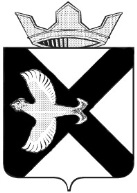 АДМИНИСТРАЦИЯ Муниципального  образования поселок  БоровскийРАСПОРЯЖЕНИЕ12 августа  2014 г.							             № 492п.БоровскийТюменского муниципального района« О введении временного прекращенияи ограничения движения транспортных средств»	В связи с проведением аварийно-ремонтных работ на теплотрассе по ул, Советская,  в соответствии с Федеральным законом от 10.12.1995 г .№ 196-  ФЗ « О безопасности дорожного движения», Федеральным законом от 08.11.2007 № 257-ФЗ « Об автомобильных дорогах и о дорожной деятельности в Российской Федерации и о внесении изменений в отдельные законодательные акты Российской Федерации», постановлением Правительства Тюменской области от 12.12.2011 № 448-п « Об утверждении порядка осуществления временных ограничений или прекращения движения транспортных средств по автомобильным дорогам регионального или межмуниципального, местного значения в Тюменской области», руководствуясь  Уставом муниципального образования п.Боровский :	1. Прекратить движение транспортных средств  с 13 августа по 15 августа 2014 года по автомобильной дороге улица Советская (на участке от ТК ул. М. Горького , д. 9 до ТК ул. М. Горького, 11 ) 	2. Отделу по социальной работе администрации  проинформировать: а)  начальника МО МВД РФ «Тюменский» Козлова Е.В.; б)  руководителей транспортных предприятий, с целью внесения изменений в маршрут движения пригородных автобусов.	3.Заместителю главы администрации Креницину В.А. принять меры по организации дорожного движения на участке автомобильных дорог, указанных в пункте 1 настоящего распоряжения.	4. Специалисту администрации Козик С.В. разместить настоящее распоряжение на официальном сайте муниципального образования п. Боровский,  на специальных стендах в п.Боровский.	5. Контроль за исполнением настоящего распоряжения возложить на заместителя главы администрации Креницина В.А.Глава администрации                                                                               С.В.Сычева